Feedback from Colin Johnson (colin.d.johnson@dfsco.com)Dimensional modeling guidance document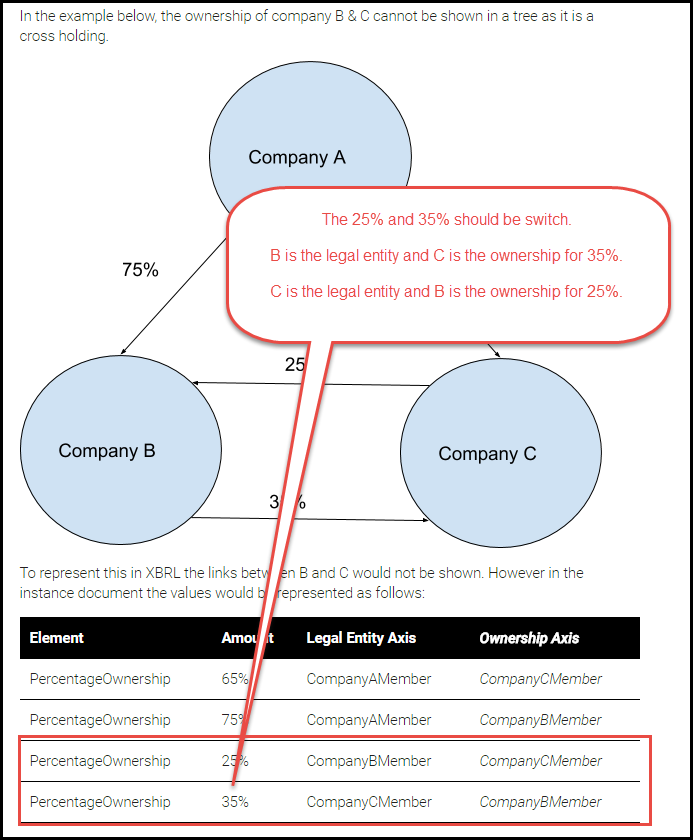 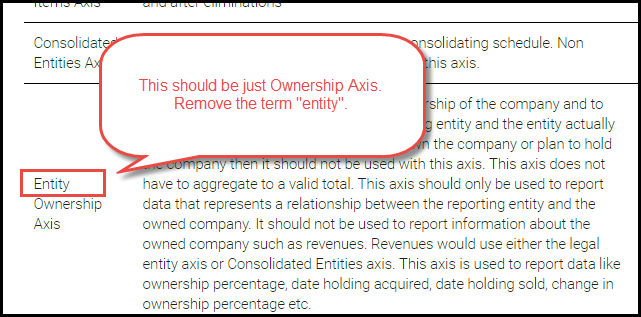 